15th International Competition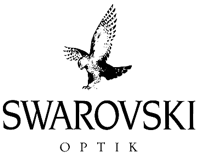 Fotografare il ParcoEntry Form for minorsThe form must be filled in by a parent of the minor or by the legal guardian exercising parental authorityData of the parent of the minor or of the legal guardian exercising parental authorityFirst Name			Surname			Address		Postcode 			Town 			County	_____Tel. 			Email		Data of the minor whose participation in the contest is requestedFirst Name			Surname			Category A: THE PARK LANDSCAPE* For works of category A, the locality shown in the photo and the national park where it is must be indicated.Category B: THE PARK WILDLIFE Category C: THE PARK MICROCOSMOS AND NATURAL DETAILSCategory D: THE PARK PLANT WORLDI, the undersigned……………………………………………………………………………………   being the  □   Father □   Mother □   Legal guardian exercising parental autorithy of…………………………………………………………………………who took the photographs to participate in the contest “Fotografare il parco (Photographing the Park), declare by name and on behalf of the participant thatthe submitted photographs are not prejudicial to third parties, and that I have the copyright and right of use of these photos.I authorize Stelvio National Park, Gran Paradiso National Park Authority, Abruzzo, Lazio and Molise National Park Authority and Vanoise National Park to use – always specifying without prior agreement the owner’s name and excluding relinquishing the rights for the benefit of any third party – the submitted photographs for promotional, scientific and cultural purposes, incl. their duplication, publication and exhibition, and that I relinquish, from this moment onwards, any eventual claim on these photographs.I have read the Rules of Participation of the contest and I accept all the clauses unconditionally.Date:  _________________	Signature   ______________________________I declare that I have read the Privacy Policy, drawn up in accordance with articles 13 to 15 of EU Regulation 2016/679 (G.D.P.R.), contained in the announcement and I authorize the treatment of the personal data.Date:  _________________			Signature ________________________________I declare that I have read the Privacy Policy and I authorize the treatment of the personal data for the following additional purposes: dispatch of communication on events and initiatives by the organizers.Date:  _________________			Signature   _______________________________TitleLocality – Park*A1A2A3A4TitleLocalityB1B2B3B4TitleLocalityC1C2C3C4TitleLocalityD1D2D3D4